JOJOURNEE DES ADDICTOLOGUESCT             OLOGUES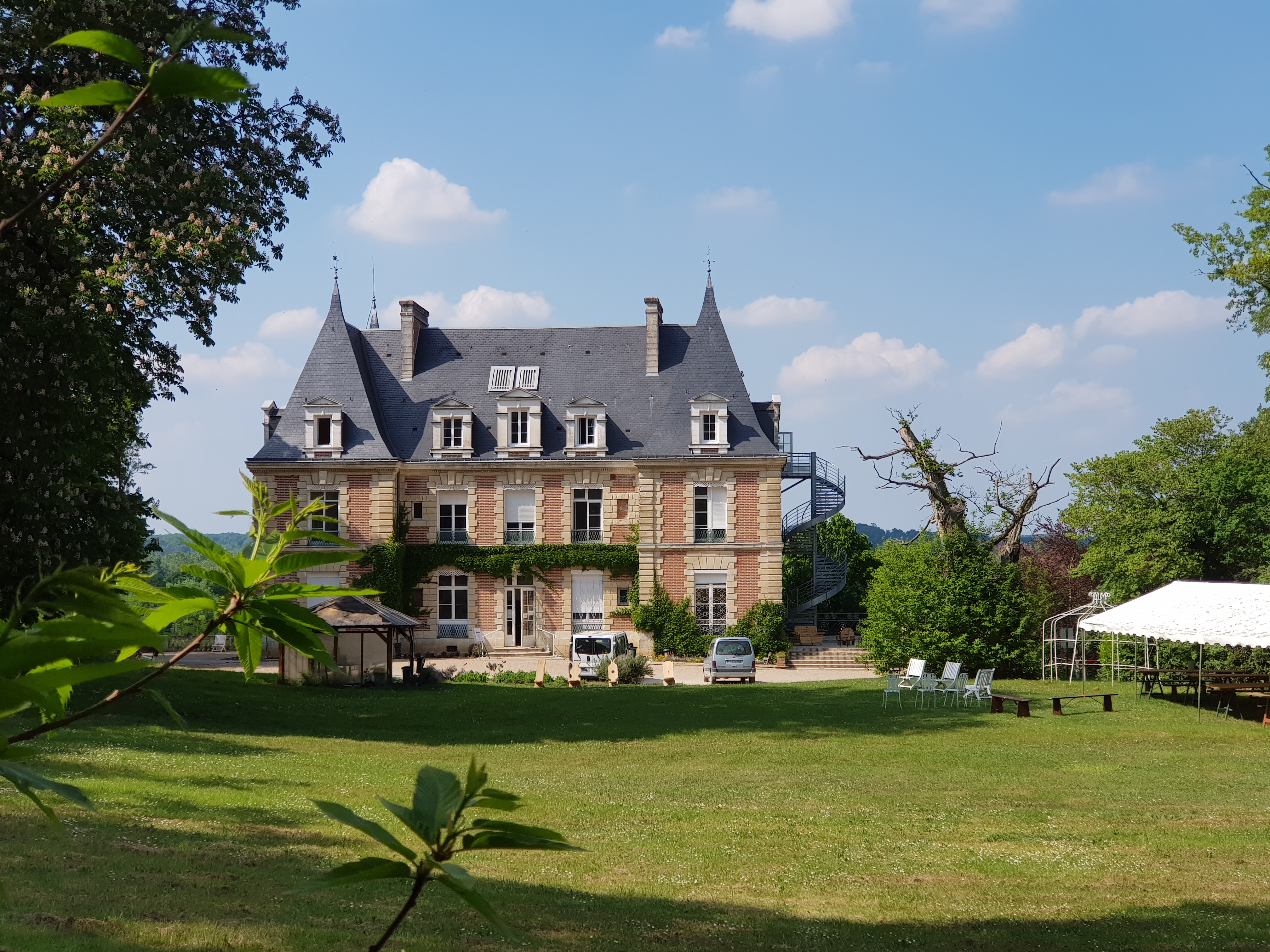 DINSCRIPTION – 9 OCTOBRE 2020Inscription gratuite mais obligatoire, dans la limite des places disponibles.Une attestation de présence vous sera remise à votre arrivée.Merci de bien vouloir retourner cette fiche dûment complétée avant le 28 septembre 2020à Mme CORTAT Isabelle, Assistante administrative : isabelle.cortat@elan-retrouve.org NOM	….Prénom	….Fonction	….Etablissement	….Ville	….Téléphone	….Courriel	….Participation repas 10€ (paiement sur place) - Présent(e) au repas     [ ] oui      [ ] nonATELIERSInscription à :Le soin en addictologie commence avec les secrétaires (15 personnes maxi)La carte mentale (15 personnes maxi)Consultation en tabacologie infirmière (10 personnes maxi)Initiation QI gong (20 personnes maxi)Automassages (10 personnes maxi)Mesures sanitaires : Port du masque obligatoire, solution hydro alcoolique à disposition à l’entrée de la salle